                               Montana Department of Justice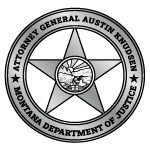 MISSING ENDANGERED PERSON ADVISORY               Christopher DeshazoLast seen: May, 3 2021    p.m.				Location: Billings, MTName: Christopher Deshazo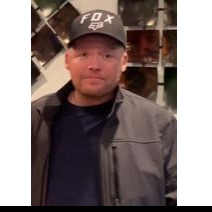 Date of Birth: 01/30/1976	Age: 45Sex: 	Male				Race: WhiteHeight: 5’ 5				Weight: 170Eyes:	Blue				Hair: BlondeLast seen wearing: Black coat, Blue jeans, Gray T-shirt with Green stripes on chest, Black baseball cap, and Brown shoesIncident: Was at home asleep when family went out, when they returned, he was gone. He has mental deterioration due to a traumatic brain injury. Left on foot unknow direction of travel. There is concern he is not able to care for himself and may get injured.If you have any information on Christopher Deshazo, please contact:Billings Police Department(406) 657-8460 or call 9-1-1Help Find Montana’s Missing - Montana Missing Persons Clearinghouse (406) 444-2800www.dojmt.gov/missing-persons